Affiliated Faculty 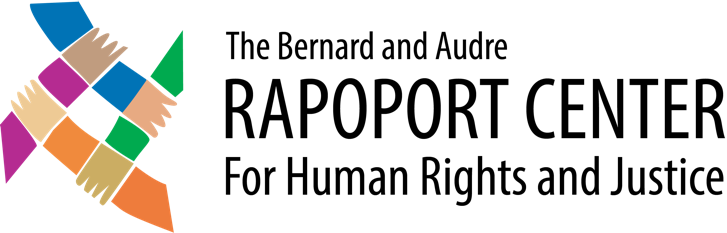 Information SheetWe are excited to have you affiliate with the Bernard and Audre Rapoport Center for Human Rights and Justice. The purpose of this form is to learn more about your work so that we might incorporate your interests into our projects. Please email the completed form to Assistant Director William Chandler (wchandler@law.utexas.edu).Basic InformationName: Title: Department: Email: Year of Affiliation: Research Interests, Publications, and TeachingOn what region(s) of the world does your research focus? (Check all that apply)__ North America (United States, Canada) __ Latin America (including Mexico)__ Europe __ Asia__ Sub-Saharan Africa __ Middle East/North Africa__ Pacific Islands (including Australia) __ No specific regional focusPlease briefly describe your research interests, and identify your current/most recent project.Please identify any recent publications that are related to human rights or the Rapoport Center’s mission. What courses do you regularly teach that relate to human rights? (Please indicate whether the course is designed for undergraduate or graduate students, and whether you plan to teach it in the next few years.)Briefly describe any advocacy work related to human rights of which you are a part (in a professional capacity or otherwise).Center ActivitiesAre there any issues or topics that you would like to see the Center incorporate into its activities (including conferences, speaker series, etc.)?We organize several committees that encourage affiliated faculty to become involved in the direction of Center activities. Please indicate whether you are interested in joining any of the following committees:__ Steering __ Fundraising__ Annual Conference__ Speakers and ProgramsPlease indicate whether you are interested in joining in any of our working groups, whichare initiated by our affiliates to facilitate collaboration between faculty and students acrossdisciplines.__ Health & Human Rights__ Human Rights & Archives__ Human Rights & the Arts__ Labor, Inequality & Human Rights__ Natural Resources, Inequality & Human Rights__ Texas-Mexico Border WallThe Center accepts proposals to support new working groups. Do you have suggestions for a working group that you would like to create?Would you be interested in serving as a faculty advisor for our Affiliated Graduate Student Program?__ YesWe’re always seeking to broaden our intellectual community. We would appreciate if you could share with us the names of any colleagues who may be interested in our projects and activities.